TALLER DE REFUERZO 9RESOLVER EL SIGUIENTE SISTEMAS DE ECUACIONES POR CUALQUIER MÉTODO.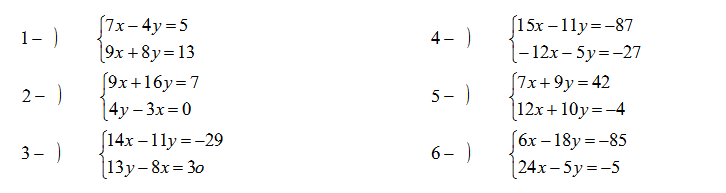 1)(7x-4y=5)x2                                    2) 9x+16y=79x+8y=13                                             12y-9x=014x-8y=10                                            28y=79x+8y=10                                             y=1/4   9x+4=723x=20                                                   9x=3   x=1/3, lo mismo con los demàsX=20/23  14(20/23)-8y=10280/23-8y=10  280-184y=230150=184y   y=150/1842)Lanzamos dos dados Y hallamos el espacio muestral . Calcula la probabilidad de que: a) Salga un número Igual b)que salga un numero  par en cada dado, c) Salgan números menores que 5 en cada dado .d)salgan números impares en cada dadoDos dados tienen 12 posibilidades del 1 al 6Un número igual 2/12=1/6(Rpta)Números pares 2,4,6 en un dado , en el otro lado 2,4,66/12=1/2(Rpta)1,2,3,4 en un dado, en otro dado 1,2,3,4= 8/12=2/3(Respuesta)3)Lanzamos tres monedas y anotamos los resultados. Calcula la probabilidad de que:a) Salgan dos caras y una cruz.b) Salgan tres caras.c)que salga por lo menos 2 carasEn un bombo se Introducen 100 bolas numeradas del 0 al 99. Se extrae una bola al azar. Calcula la probabilidad de que:a) La bola extraída contenga una sola cifra.b) El número extraído sea mayor que90.Lanzamos dos dados y sumamos sus puntuaciones. Calcula la probabilidad de que:a) Sumen 7.b) Sumen 12.En un día de trabajo de 8 horas, un obrero ha hecho 10 cajas. ¿cuántas horas tardará en hacer 25 de esas mismas cajas?  (20)Acuérdate del (TEN)/(DO)T=TIEMPO   E=EFICIENCIA         N=NÚMERO DE TRABAJADORES U OBREROSD=DIFICULTAD O DEFICIENCIA     O=OBRA8(1)/10=x(1)/2525*8=10x200=10xX=20¿cuál será la altura de una columna que produce una sombra de 4,5 m sabiendo que a la misma hora una varilla vertical de 0,49 m arroja una sombra de 0,63 m?   (3,5 m)Si para pintar 180 m2 se necesitan 24 kg de pintura. ¿cuántos kg se necesitarán para pintar una superficie rectangular de 12 m de largo por 10 m de ancho?    (16 kg)Para hacer 96 m2 de un cierto género se necesitan 30 kg de lana;¿ cuántos kg se necesitarán para tejer una pieza de 0,90 m de ancho por 45 m de largo?   (12,656 kg)Un automóvil recorre 50 km en 1 h 32 m. ¿en qué tiempo recorrerá  30 km?    (55 min 12 seg)Doce obreros han hecho la mitad de un trabajo en 18 horas. A esa altura de la obra 4 obreros abandonan el trabajo. ¿cuántas horas tardan en terminarlo los obreros que quedan?   (27 h)1. Juan tiene que pagar $ 90.000. Si le rebajan el 5% de su deuda, ¿cuánto tiene que pagar todavía?2. Un metro de tela me cuesta $ 1.500. ¿A cómo tengo que venderlo para ganar el 20% de lo que costó?3. Pedro tenía $ 80.000. Si gastó el 20% y dio a su hermano el 15% del resto, ¿cuánto le queda?4. De los 125 alumnos de un colegio, el 36% son damas. ¿Cuántos son varones?a) $ 450b) $ 4.550c) $ 85.500d) $ 89.500e) $ 94.550a) $ 1.800b) $ 1.200c) $ 1.300d) $ 1.000e) $ 350a) $ 16.000b) $ 28.000c) $ 52.000d) $ 54.400e) $ 78.000a) 89b) 80c) 45d) 36e) 25